Chair, CGSPagenda OpeningAdoption of the AgendaDiscussion on Initial Draft of the Strategic Plan of the APT for 2024-2026Adoption of Output DocumentsWork plan of the CGSP Date and venue of the 3rd meeting of the CGSPAny other mattersClosing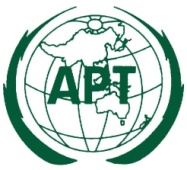 ASIA-PACIFIC TELECOMMUNITYDocument No.:CGSP-2/ADM-01 The 2nd Meeting of the Correspondence Group for theStrategic Plan of the APT for 2024-2026 (CGSP-2)Document No.:CGSP-2/ADM-01 3 May 2023, Virtual Meeting12 April 2023